О присвоении почтового адреса земельным участкам, образованных в результате их перераспределения, расположенных в станице Старонижестеблиевской по улице Комсомольской 81 и Комсомольской , 81 АНа основании пункта 1.20 статьи 14 Федерального закона от 6 октября 2003 года № 131-ФЗ «Об общих принципах организации местного самоуправления в Российской Федерации», постановления главы муниципального образования Красноармейский район от 31 января 2006 года № 169 «О передаче полномочий при присвоении адресов земельным участкам, зданиям, строениям, сооружениям» в соответствии с решением Совета Старонижестеблиевского сельского поселения Красноармейского района 9 февраля 2010 года № 13 «О присвоении адресов земельным участкам, зданиям и сооружениям в Старонижестеблиевском сельском поселении Красноармейского района», в целях упорядочения почтово-адресной нумерации в результате перераспределения двух земельных участков   п о с т а н о в л я ю:1. В связи с перераспределением двух земельных участков с кадастровыми номерами 23:13:0401097:67 расположенного по адресу: станица Старонижестеблиевская, улица Комсомольская 81 и 23:13:0401097:68 расположенного по адресу: станица Старонижестеблиевская, улица Комсомольская 81 А. 1) земельному участку ЗУ – 1, площадью 3394 кв.м., образованного в результате перераспределения двух земельных участков с кадастровым номером  23:13:0401097:67 площадью 3498 кв.м., и земельного участка с кадастровым номером  23:13:0401097:68 площадью 3497 кв.м., категория земель: земли населённых пунктов, с видом разрешённого использования – для ведения личного подсобного хозяйства, присвоить почтовый адрес:- Российская Федерация, Краснодарский край, Красноармейский район, станица Старонижестеблиевская, улица Комсомольская, 81 Б.2) земельному участку ЗУ – 2, площадью 2232 кв.м., образованного в результате перераспределения двух земельных участков с кадастровым номером  23:13:0401097:67 площадью 3498 кв.м., и земельного участка с кадастровым номером 23:13:0401097:68 площадью 3497 кв.м., категория земель: земли насе-2лённых пунктов, с видом разрешённого использования – для ведения личного подсобного хозяйства, присвоить почтовый адрес:- Российская Федерация, Краснодарский край, Красноармейский район, станица Старонижестеблиевская, улица Комсомольская, 81 Г.3) земельному участку ЗУ – 3, площадью 443 кв.м., образованного в результате перераспределения двух земельных участков с кадастровым номером  23:13:0401097:67 площадью 3498 кв.м., и земельного участка с кадастровым номером 23:13:0401097:68 площадью 3497 кв.м., категория земель: земли населённых пунктов, с видом разрешённого использования – для ведения личного подсобного хозяйства, присвоить почтовый адрес:- Российская Федерация, Краснодарский край, Красноармейский район, станица Старонижестеблиевская, улица Комсомольская, 81 А.4) земельному участку ЗУ – 4, площадью 925 кв.м., образованного в результате перераспределения двух земельных участков с кадастровым номером  23:13:0401097:67 площадью 3498 кв.м., и земельного участка с кадастровым номером 23:13:0401097:68 площадью 3497 кв.м., категория земель: земли населённых пунктов, с видом разрешённого использования – для ведения личного подсобного хозяйства, присвоить почтовый адрес:- Российская Федерация, Краснодарский край, Красноармейский район, станица Старонижестеблиевская, улица Комсомольская, 81.                                                                  2.Главному специалисту общего отдела администрации Старонижестеблиевского сельского поселения Красноармейского района Нимченко Андрею Степановичу внести изменения в земельно - шнуровую и похозяйственную книги.3. Контроль за выполнением настоящего постановления, возложить на заместителя главы Старонижестеблиевского сельского поселения Красноармейского района Е.Е. Черепанову.4. Постановление вступает в силу со дня его подписания.ГлаваСтаронижестеблиевскогосельского поселенияКрасноармейского района                                                                          В.В. Новак 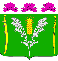 АДМИНИСТРАЦИЯСТАРОНИЖЕСТЕБЛИЕВСКОГО СЕЛЬСКОГО ПОСЕЛЕНИЯ КРАСНОАРМЕЙСКОГО РАЙОНАПОСТАНОВЛЕНИЕАДМИНИСТРАЦИЯСТАРОНИЖЕСТЕБЛИЕВСКОГО СЕЛЬСКОГО ПОСЕЛЕНИЯ КРАСНОАРМЕЙСКОГО РАЙОНАПОСТАНОВЛЕНИЕ«___22___»__09_____2022 г.№ ___141______станица Старонижестеблиевскаястаница Старонижестеблиевская